連江縣議會第7屆第4次定期大會連江縣政府施政報告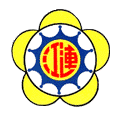 連江縣政府施政報告目錄前言	1壹、活力幸福島-健康宜居城	2一、建構防疫安全網	2二、提升醫療、守護健康	4三、托育普及、安心就業	5四、長照安養、社會關懷	8五、勞權保障、地方創生	10六、居住升級、環境優化	11七、維護生命、守護家園	15貳、交通新門戶-運輸便利達	19一、交通聯網、建設未來	19二、島嶼鏈結、便利生活	21三、港埠升級、擘劃前景	22四、完善道路、市容進步	23參、美學新馬祖-華麗大變身	25一、都市計畫通盤檢討	25二、水環境建設	26三、城鎮之心建設第五階、第六階工程	27四、前瞻計畫-城鎮之心工程	28五、海洋棲地及資源保育	28肆、做大觀光財-成就優品牌	29一、盛會-第8屆離島運暨109年縣運動會	29二、推展運動觀光-舉辦第六屆馬祖馬拉松活動	30三、創生地域-馬祖國際藝術島嶼季	30四、開拓觀光旅遊市場、行銷不受限	31五、發展馬祖觀光特色	33六、改善觀光景點工程	35七、改善民宿合法化問題	36八、馬祖城鄉特色產業園區暨酒廠新廠計畫	36九、特有水產品推廣計畫	37十、農村再生、產品提升	37十一、推動國際慢城認證	38伍、教育新文化-深耕展未來	39一、傳愛-敬師週，優良教師表揚，激勵教學之熱忱	39二、蛻變-辦理教師課程與教學專業成長工作坊	40三、可能-爭取資源、創造可能，體育場館工程	41四、同步-與台灣同步，設立自造教育及科技中心	41五、科學-提升學生自然科學實驗操作能力營隊	43六、育幼-全面公幼、全國唯一，精進學前教育，提升幼教學習品質	43七、語文-辦理全國語文競賽，提昇學子語文能力	44八、境教-加速整建老舊校舍，提供安全學習環境	44九、體育-推動全民體育，健康活力，參加各項運動會、錦標賽，爭取佳績	45陸、馬祖底蘊長-人文風華盛	46一、戰地轉身、轉譯再生	46二、馬祖心情記事系列四《相約十五暝》	47三、馬祖民俗文化慶典-秋慶行銷及策畫執行	47四、本土語言傳承-成立馬祖閩東語保存及推動委員會	47五、國家文化記憶庫-推動馬祖文化記憶庫	48六、梅石演藝廳興建計畫	49七、馬祖民俗文物館「河口鯨靈-馬祖鯨豚特展」	49柒、效能好政府-服務再進化	50一、縣政綜合發展規劃	51二、加速土地處理、落實還地於民	51三、推動智慧城市	53四、開源節流、建立效率政府	55五、培育世代人才	57六、建立廉能政府	62捌、結 語	63連江縣政府施政報告前言張議長、周副議長、各位議員女士、先生大家好！欣逢 貴會第7屆第4次定期大會開議，增應今日率領縣府團隊與會，並向各位議員先進提出施政報告，深感榮幸。今年在新冠肺炎疫情危機下，縣府團隊積極落實防疫維護縣民生命健康的同時，在貴會的鞭策與支持下，持續推動縣政前進，並逐步實現施政願景，謹代表本府全體同仁表達由衷謝忱，也希望未來仍能持續給予本府協助及指導，讓府會攜手合作達成鄉親的期望。在新冠肺炎的嚴峻考驗下，本府秉持「超前部署」原則，全面啟動抗疫，守住疫戰最前線。隨著國內疫情逐漸趨緩，本府更著眼重振觀光，以恢復民生經濟的信心，包括透過輔導協助觀光產業升級，同時持續辦理觀光宣傳、基礎設施建設等方案，尋求跨域合作擴大觀光產能及效益。在疫情的衝擊下，受影響的不只有產業經濟，國人的旅遊模式也跟著轉變，除持續推廣與完善各項景點之軟硬體建設外，我們也與郵輪業者合作，並與臺東及新北透過互惠旅遊合作，共同推廣深度旅遊。我們以最大的決心和魄力，透過聯外交通建設及酒廠開發來翻轉馬祖，從大坵橋興建、新臺馬輪發包、酒廠新廠的開工，還有馬祖大橋與北竿3C跑道興建規劃，都能帶動地區的發展。以下謹以「活力幸福島-健康宜居城」、「交通新門戶-運輸便利達」、「美學新馬祖-華麗大變身」、「做大觀光財-成就優品牌」、「教育新文化-深根展未來」、「馬祖底蘊長-人文風華盛」及「效能好政府-服務再進化」等七大面向縣政工作提出報告，敬請各位議員女士、先生給予指教。壹、活力幸福島-健康宜居城守護縣民身心健康，打造馬祖宜居環境乃縣府團隊的基本要務，本府從建構防疫安全網，提升醫療、守護健康，托育普及、安心就業，長照安養、社會關懷、勞權保障、地方創生，居住升級、環境優化，維護生命及守護家園等多元施政工作著手，努力營造馬祖成為幸福、健康的永續生活環境。一、建構防疫安全網強化新冠病毒防疫工作，確保本縣零確診病例。打造綿密的防疫安全網，必須結合邊境管制、軍方及各級機關單位、醫療系統的力量，讓公部門防疫力量更強大，以便因應未來的疫情。從後端醫院治療到前端社區疫管、追蹤訪視輔導都能強化，建立完整防疫網體系，讓馬祖更安全。(一)新冠肺炎零案例我國新冠肺炎疫情自109年4月起持續趨緩，6月7日起陸續鬆綁國內各項防疫政策，民眾回歸常態生活。惟國際疫情依然嚴峻，截至9月止，全球病例數已達3,384萬，累計死亡數達101萬，且持續快速增加中。目前國內持續有零星境外移入病例，本縣仍維持零確診。(二)預防疫情反撲我國疫情趨緩之際，本縣防疫工作以落實邊境檢疫、充實防疫物資、加強人員訓練為主，並持續不斷宣導民眾落實防疫新生活運動，為秋冬可能反撲的新冠肺炎疫情做好準備。(三)隔離收治場所部署因應新冠肺炎疫情，建置各鄉大型隔離收治場所，在軍方大力協助下陸續規劃建置完成，列為優先使用的場所共計6處238床，分別為南竿中興二營區及牛角中營區、北竿午沙營區、東莒六四據點、西莒西肯東營區及東引核心營區，另南竿鄉人口最多，故增加盤點幾處備用場所，依照優先順序分別為勝利一營區、梅石營區、後服中心及清輝樓等，優先使用場所加上備用場所合計最大收容床數為629床。(四)海運交通因應嚴重特殊傳染性肺炎措施為了將感染風險降至最低，持續要求地區所有海運場站及營運業者，落實場站與載具消毒，對於強制居家檢疫乘客另於船舶劃定空間，工作人員及乘客全程配戴口罩並量測體溫等防疫措施。二、提升醫療、守護健康(一)完善緊急醫療空中轉診黃金時效1、強化四鄉五島緊急醫療空中轉診後送標準化作業流程。2、109年1-9月緊急醫療後送51趟次、病危返鄉6趟次；109年度截至九月無醫療糾紛案件。(二)提升北竿衛生所就醫環境品質1、「北竿衛生所重建工程」107年5月11日由三暘營造有限公司得標，總預算6,508萬9,000元，工程採購5,988萬1,678元(變更契約1次)。2、107年9月13日開工已於109年3月26日正驗缺失改善完成。為配合聯外道路施工期程及五大管線施工進度，分別於9月7日及10月12日召開相關聯繫會議，以策進全案使照申請與結案時程。預計11月中辦理全案結案，12月下旬舉行啟用典禮。(三)外展馬祖醫療資源，提升醫療品質1、109年8月27日拜會衛生福利部爭取核磁共振醫療儀器暨其他經費補助，獲部長同意補助4,000多萬元。2、109年8月12日拜會振興醫院心臟科黃主任；19日拜會台大醫院院長，研商未來馬祖醫療資源媒合拓展事宜。3、109年9月8日健保署李伯璋署長率隊蒞馬督導本縣醫療資源與第9期(110年~112年)IDS計畫經費挹注事宜。三、托育普及、安心就業(一)鼓勵生育，提高生育率1、109年1至9月在地生產2位，男嬰1人，女嬰1人，發出育兒箱2組。2、109年1至9月人工生殖技術補助8人，合計55萬2,210元，受孕成功5人，成功率62.5%。3、持續辦理生育補助258專案，鼓勵生育並減輕育兒負擔；109年1至9月生育補助申請89人，合計   376萬。(二)友善托育服務、協助家庭育兒1、東西莒公共托育家園：東莒收托5人、西莒收托2人，108年11月至109年度委託營運經費760萬5,718元。2、南竿及東引公共托育中心：南竿收托35人、東引收托8人，109年度營運經費共計1,908萬6,186元。3、成立北竿公共托育中心：北竿社福大樓已於109年7月31日完工並辦理後續驗收請照等作業。公托室裝及設備招標作業已在進行中，預計110年上半年度開幕。(三)興建北竿鄉社會福利大樓北竿社福大樓為一棟主體3層樓建築，總樓地板面積為412坪，已於109年7月31日完工及辦理後續驗收及請照等作業，落成後將提供北竿鄉公共托育及長者日間照顧等福利服務。(四)協助青年取得創業資源配合國發會4至6月間委託台灣新品種旅行規劃師計畫，持續輔導青年創業者參與計畫工作坊、訓練地區業者體驗遊程設計、說故事能力及品牌行銷等，強化地方創生實務能力，透過工作坊及實地走訪擴大參與公共服務。(五)促進地區青年就業1、本府於107年11月成立青年事務委員會，109年4至9月召開2次委員會議，了解在地青年心聲及相關議題。2、為增進本縣青年學生提早學習職場經驗及規劃個人生涯，中央核定109年暑期大專青年公部門工讀計畫9名額，錄取者分配本府及所屬機關學習工讀，本年度已於7月15日至8月31日辦理完畢。3、109年4至9月止，計10位縣民申請取得技術士證照，獎勵金新臺幣6萬元整。4、109年9月12日至13日辦理馬祖台灣限定飲品調配體驗培訓課程，計40人參加，課程邀請專業講師及助教，指導學員生活實用技術，加強五感刺激及促進相關技能提升。 (六)友善青年創業環境1、推動身心障礙者職業重建職涯諮商、職業再設計及辦理專業技能、烹飪證照輔導班與獎勵金，打造島嶼創生-友善勞動島。2、建置青創基地(1)短期：以現有珠螺國小為基地，輔導馬祖青年發展協會運用該基地推動相關活動及工作坊。(2)中長期：建置梅石青年創業基地，預計110年底竣工，配合在地青年創業工作室及駐馬創業青年之住宿需求。3、109年6月透過青年事務委員會審查本縣SBIR計畫，輔導符合計畫需求之青年創業者申請計畫，另協助申請勞動部相關創業貸款等資源，以提升創業成功率。四、長照安養、社會關懷(一)促進長者社會參與完善休憩環境1、補助北竿鄉公所新建橋仔及白沙村老人活動中心，核定補助經費總計4,054萬688元，橋仔村老人活動中心已於109年3月24日開工，截至9月底工程進度13.58%，預計110年4月5日完工；白沙村老人活動中心已於9月8日開工，截至109年9月底工程進度6.95%，預計110年7月22日完工。2、補助南竿鄉公所新建復興村老人活動中心，核定補助經費1,661萬元，於108年10月6日開工，已於109年10月15日竣工。(二)預防及延緩失能失智1、本府與臺北市立聯合醫院攜手合作，成立台北—連江失智症健康照護聯盟，引進以病人為中心的一條龍失智整合照護服務，守護鄉親的健康。2、109年4至9月辦理1場次培訓12人，期望藉此人才培訓課程，培訓出更多投入長者「預防及延緩失能失智方案」的師資、擔任指導員及協助員，讓社區帶領課程更在地化、多元化，吸引長者走出家門，藉由課程獲得身心靈健康，提升自我價值，歡顏再現。(三)長照2.0-社區整體照顧服務體系長照2.0社區整體照顧服務體系自107年7月開辦以來，社區在地民眾熱情參與，達到長者健康促進、社會參與、預防及延緩失能等目的。社區照顧C據點在南竿有山隴及津沙二個點，109年度因COVID-19疫情影響，4至6月暫停共餐及課程活動， 7月1日至9月30日止，共服務3,885人次。(四)各鄉長照分站成立，落實在地長輩健康管理108-109年成立北竿、莒光、東引照管分站，負責長住長者列管定期訪視，目前列管個案人數北竿鄉150人、莒光鄉70人、東引鄉38人，本府針對個案狀況給予適時協助及資源連結，並依在地長者需求分析結果，規劃因地制宜之在地長照政策，以推動社區式照顧服務及預防延緩失能為主軸，擴大長照服務量能，以達未來本縣長者在地健康老化服務之目標。(五)培育本縣社會工作人力，充實專業人才衛生福利部補助辦理本縣社會工作人力培育獎勵計畫，109學年度首屆公費生保送3名，保障後續銜接回本府就業，讓社工人員安心工作並久任服務鄉親，至112年將辦理4次招生，每年補助3名共計12名（分別為臺北大學2名及東吳大學1名）。(六)營造健康島嶼、幸福馬祖根據2020年康健雜誌健康城市大調查，本縣拿下離島組縣市第一蟬聯冠軍，列入全國評分為第二，僅次於台北市。本縣在四大構面中社經指標、環境指標及成果指標均列離島組第一名，尤其年輕人開始回流，發展觀光和文創，更加重視整體生活品質。五、勞權保障、地方創生(一)加強勞動權益宣導，保障勞工權益1、本府於108年2月27日成立第1屆勞資爭議調解委員會處理勞資爭議，保障勞工權益穩定勞動關係。2、108年3月至109年10月勞資爭議共4案，其中2案撤回、1案不成立，1案經本府召開調解會議，勞資雙方順利達成和解。(二)提升縣內勞工照顧發展機會1、勞工諮詢服務持續辦理，於勞動檢查時已針對性別工作平等，加強查察並宣導；另辦理性別平等工作法之宣導，以輔導縣內事業單位符合法制，促進勞資和諧，並配合產業發展處辦理青年創業課程及輔導。2、109年4至9月辦理弱勢族群就業相關培訓課程4場次。六、居住升級、環境優化(一)興建示範暨社會住宅「南竿鄉仁愛段147地號示範住宅、社會住宅興建統包工程案」於108年6月26日開工，截至109年9月底工程進度26.57%，預定111年12月23日完工。目前施作E棟8F頂板混凝土澆置與養護、9F放樣、1~5F外牆泥作粉刷；B棟3F柱牆組模；C棟5F組模；D棟3F柱牆組模紮筋及A棟基礎開挖。1、示範住宅(1)經費來源：財政部地方建設基金，截至109年10月已借款金額計1億6,399萬4,000元。(2)本府於109年4月11日全數銷售簽約完畢，總計194戶、汽車位161席。(3)第一期工程款繳費至109年11月5日截止。2、社會住宅(1)經費來源：全國農業金庫股份有限公司，截至109年10月已借款金額計6,600萬元。(2)本案預計於111年12月31日前完工，預計111年規劃招租須知等相關規範。(二)推動環境教育，增進環境保護知能1、109年9月27日舉行連江縣環境知識競賽縣內決賽，競賽結果各組的前5名(共計20名)參賽者，將於11月14日代表本縣前往台灣高雄參加總決賽，與全國各縣市菁英一決高下。2、109年9月21日至25日舉辦廢棄物減量回收宣導活動，特別邀請知名劇團「燈籠魚戲劇社」進行四鄉五島巡迴演出，讓觀眾對環境教育有更進一步的認識，5場次總計有305人次參加。3、109年7月26日假南竿鄉介壽村舉辦2020年地球日環境教育活動，透過環境巡檢及環境教育講座，增長對馬祖水資源及污水處理的知識。(三)強化環境清潔及維護工作1、為提升本縣整體環境衛生品質，除掃街車執行重點道路之掃街工作外，並採購一批割草機及噴霧機於109年9月起陸續撥交給各鄉使用，以加強整體清掃效率及提升環境品質。2、執行登革熱病媒蚊巡查工作： 4至9月為加強居家環境，進行登革熱病媒蚊孳生源巡檢，動員人數共計239人次、清除孳生源共計172個容器及宣導戶數60戶，登革熱病媒蚊巡檢村數共計12村次。3、持續因應新型冠狀病毒進行防疫消毒，針對越區違規之陸籍漁船、抽砂船扣留港區時，派遣防疫清潔人員進行全船消毒，嚴防疫情，確保防疫無漏洞。4、109年9月26日假莒光鄉東莒後澳沙灘舉辦金秋季擴大淨灘活動，參加單位包括莒光鄉公所、莒光鄉代會、莒光守備大隊機步連、金馬澎分署第十岸巡隊、莒光鄉親及本縣環資局共同參與，計約100人次，清除保麗龍400公斤、木竹類1,130公斤、海漂垃圾940公斤、資源回收150公斤，共計2,620公斤，執行成果豐碩，也充分達到政策宣導及海洋環境教育之目的。5、6月為維護民眾如廁品質，對列管之77座公廁進行評鑑考評，其中有76座評比為特優級公廁。6、配合109年度探索夢號郵輪來馬、離島縣聯合運動會、縣運動會及其他大型活動，於活動期間，加強辦理周邊之環境清潔及垃圾清運之工作。(四)推動資源回收再利用暨一般廢棄物管制工作1、4至9月垃圾轉運基隆焚化廠焚化處理，共計運送垃圾1,213公噸。有機垃圾製成堆肥，共計607公噸，以確保離島永續發展。2、運用環保署核定之一般性補助經費720萬元，購置履帶式挖土機1台、雙廂式資源回收車1輛、堆高機1台及運土車1輛，有效提升本縣環保清運能量。 (五)執行低碳永續家園計畫推動輔導工作配合環保署建構低碳永續家園計畫，109年4月起，輔助縣級1處、鄉級(南竿鄉)1處、村級(南竿鄉清水村、北竿鄉后沃村及東引鄉樂華村)3處，進行低碳永續行動項目之推動及建置，包括建置用戶智慧電表監控、區域災害潛勢調查分析及調適規劃、設置人力發電健身車、推動低碳民俗活動等項目，總推動及建置費用為85萬8,500元整，希望藉以推動本縣節能減碳工作，早日達成低碳永續家園之目標。(六)加強空氣污染防制工作1、109年4至9月辦理離島地區機車排氣定檢工作，以改善本縣空氣品質，共計完成124輛機車定檢作業。2、持續對未定檢機車稽查工作，並辦理南竿機場空品淨區宣導作業，提醒民眾5年以上機車需每年至定檢站辦理排氣檢驗，以維護本縣空氣品質。3、依據「室內空氣品質管理法」規定，執行公告列管場所稽查檢測7處。七、維護生命、守護家園(一)落實交通宣導及執法 1、109年4至9月舉發各項交通違規總計1,261件，比去年同期708件，增加553件，日後亦將持續加強取締超速行駛、無照駕駛、酒後駕車及騎乘機車未戴安全帽等重大及常見違規項目。2、結合本府各局處及民間單位辦理交通安全宣導活動、講習及座談會等，本期總計辦理8場次，參加者計約749人次。(二)強化治安維護，建構安居家園109年4至9月全般刑案發生83件(本期他轄轉本轄詐欺案共計32件)，破獲56件。除要求警察局有效防制犯罪事件及加強預防犯罪宣導外，並對於未破案件逐案列管，積極布線偵辦，打擊不法，確實維護本縣良好治安環境。(三)受理民眾各類案件109年4至9月警察局受理民眾各類報案計263件，均依標準作業程序辦理，透過全國報案系統管制，掌握最正確報案資訊，通報線上或備勤警力馳赴現場，處理各類治安、交通案件，落實為民服務工作。(四)加強安全檢查，落實火災預防 1、本縣列管甲類場所計35家，乙類場所計132家。為維護公共安全，防範意外事故發生，109年4至9月執行甲類場所消防安全檢查及複查合格家數38家次，其中不合格家數1家，乙類場所消防安全檢查及複查合格家數56家，其中不合格家數3家，不合格場所除開立通知單限期改善外，並列管複查。2、109年購置獨立式住宅用火警煙霧偵測器210具，以戶為單位並已於9月30日全面完成安裝完畢，持續結合住宅訪視及防火宣導等勤務推廣住宅用火宅警報器工作。3、109年購置滅火器181具，並已於6月1日全面完成汰換各鄉、村廟宇、重要巷道逾期不堪使用之滅火器。(五)充實救災裝備，強化救援能力 1、109年度充實消防車輛經費650萬元，完成水箱消防車各1輛採購，已於7月27日完成驗收。2、109年精進消防救災裝備器材4年中程計畫核定經費 190萬，購置紅外線熱顯像空拍無人機1組、特殊災害及化災搶救裝備器材1組，已於9月28日完成驗收。3、充實義消人力與裝備器材中程計畫，109年核定244萬9,000元，完成購置消防衣帽鞋18套、呼吸器面罩17套及潛水裝備10套，配賦各義消   大隊使用。(六)強化消防訓練，提升搶救效能 1、各消防分隊每月依轄區特性，結合轄區義消，針對各村落、大型公眾出入場所及高風險、高樓層等搶救困難地區進行模擬兵棋推演及災害搶救實兵演訓，109年4至9月止，共計辦理25場次。2、109年6月份分別辦理四梯次為期四天義消人員救助訓練，計有150名義消完成訓練；7至8月份於福沃救生大隊辦理消防及新進水上救生義消人員潛水及救護技術員訓練；7月份並辦理新進義消人員救護及救助訓練。3、遴派隊員參加署辦緊急救護種子教官班、火災原因調查鑑定班、消防安全檢查專業講習班等班期訓練，有效提升緊急救護、火災原因調查鑑定及各類場所消防安全檢查能力。(七)加強防汛措施，強化防救作為 1、辦理民安6號暨災害防救演習： 109年度民安6號暨災害防救演習，業於8月6日辦理完竣。本次演習以風、水災作為主題，分別辦理「兵棋推演」、「綜合實作」等項目，強化本縣對於災害   緊急應變處置能力，確保民眾生命財產安全。2、辦理行政院109年度災害業務聯合訪評工作： 行政院109年度災害業務（離島區）聯合訪評，於10月23日假民俗文物館辦理，本次輪由本縣主辦，中央各部會及金門、澎湖各單位代表計124人蒞馬參加訪評；中央部會針對業管之災害防救事項進行訪評，以完善各項災害防救措施。貳、交通新門戶-運輸便利達馬祖的交通由於受地理環境及天候因素之影響，更受限於地方財政及經濟規模，長期仰賴中央經費挹注。即使在有限資源下，本府持續戮力想方設法來改善交通，並擘劃達成「交通聯網」及「島嶼鏈結」等目標。一、交通聯網、建設未來(一)提升空中運輸動能1、鄉親保留機位109年1月1日起，向立榮航空公司承包南、北竿往台北空運機位，並隨觀光淡旺季節，調整每月包位數量， 4至8月期間，南竿每日最高8位、北竿最高2位，合計10個位子。鄉親訂位使用率為50%，空位補貼費用累計至8月底為107萬8,168元。2、立榮航空公司補貼派飛加班機，109年度4至9   月總計派飛15趟次，合計疏運1,141人次。3、離島直昇機緊急疏運服務，109年度4至9月期間，東引及莒光交通航線共疏運97人次，平均每趟載客率約為37%。4、協調國防部109年8至9月份每週執行往返臺馬空運航線之C-130軍機，協助支援載運馬祖對臺空運航班候補旅客，共計執行6趟次。(二)建構海空聯繫機制1、「臺馬之星」執行臺-馬航線，「臺馬輪」執行南竿-東引航線，並於旅遊旺季時，兩船相互支援方式運作，同時配合連續假期收假日，加開對臺交通航班，疏運滯留旅客，109年4至9月「臺馬之星」執行224航次，輸運5萬5,698人，「臺馬輪」輸運2萬3,338人次（含東引航線），有效紓解旅客不便，達成負責任島嶼目標。2、為確保臺馬航線及島際海運交通正常輸運及航行安全，本府賡續辦理公有船舶「臺馬之星」、「臺馬輪」、「東海明珠」年度歲修補助經費，並積極爭取「臺馬輪」延役至111年，俟行政院核定後，納入五期（108-111）離島綜合實施方案，提升本縣海運交通運輸能量與備援能力。(三)購建4900噸級「新臺馬輪」1、為提升海上運能，爭取建造4900噸新船，行政院核定總經費11億4,000萬元， DBO(Design-Build-Operate)統包採購案，於招標階段歷經4次流標，第5次上網公告計有一家廠商參與投標，經開標、評選程序後，廠商「全港通航業有限公司馬祖分公司」於9月16日簽准決標，並於29日與廠商完成簽約用印。2、「新臺馬輪」將由全港通參與審圖、監造，並於造船期間進行船員海上操作訓練，俟交船後再駛回基隆港辦理驗收及首航儀式，預定112年開始營運。二、島嶼鏈結、便利生活(一)馬祖大橋興建規劃交通部公路總局於108年核定補助新台幣1億55萬元並代辦招標，109年8月27日期中報告已審查通過，目前辦理環境調查作業，預計12月完成期末報告。 (二)北竿大坵島聯外道路工程為改善大坵對外交通，成為北竿觀光的新亮點，該道路工程於106年12月26日開工，截至109年9月底工程進度32.44%，預定111年11月27日完工。目前施作P2鋼套箱止水作業及A2橋台灌漿作業。(三)北竿塘后道道路工程為改善后沃交通並營造塘后地區整體景觀，該工程於109年7月2日完成發包，9月21日開工，預定112年8月31日完工。(四)打造智慧交通旅遊服務1、本府智慧交通旅遊資訊平台，「馬祖e點通」網站APP，累計瀏覽人數已超過130萬人次；「馬祖海上交通訂位購票系統」累計訂位人數亦已超過12萬人次，南北竿航線預計於109年底前加入系統，正式上線使用，另規劃將小三通、東西莒等航線納入系統，以提供民眾遊客更便捷的訂位購票服務。2、本府為充實智慧交通旅遊平台功能，提報經濟部工業局審核通過智慧交通服務平台計畫，引進共享電動汽車、設置充電樁及智慧交通服務平台，建構綠能友善服務環境，目前計畫已執行完成，將可提供本縣更多元健全的智慧交通旅遊服務。三、港埠升級、擘劃前景因應未來營運需要之附屬設施，改善各碼頭區基礎設施並提昇馬祖港埠之服務性與安全性及提升商港旅客服務品質，辦理106-110年馬祖港埠建設計畫。(一)白沙碼頭區外廓設施改善工程(第一期)106月11月24日開工，已於109年7月24日完工。(二)東引中柱港南碼頭延長統包工程108年11月28日開工，已於109年6月9日完工。 (三)中柱碼頭區行政旅運服務中心興建及周邊環境營造工程107月11月1日開工，截至109年9月底工程進度83.51%，刻正辦理變更設計，預定109年12月13日完工。(四)福澳碼頭區旅客服務中心擴建工程二樓及夾層辦公室整修工程109年7月27日開工，預定110年5月10日完工。(五)福澳碼頭區營運設施改善計畫暨青帆碼頭區內堤延長及護岸改建工程109年6月10日開工，預定113年1月14日完工。四、完善道路、市容進步(一)推動停車場興建計畫為疏解本縣停車問題，本府積極爭取公路總局「前瞻基礎建設—城鄉建設—改善停車問題計畫」補助經費，目前已獲核定4案：1、東引鄉公所地下停車場─規劃小型車位40席，工程總經費計新台幣7,000萬元，委由東引鄉公所辦理，已完成細部設計修正，刻正辦理工程招標作業。 2、介壽公共立體停車場─規劃小型車位72席，工程總經費計新台幣1億2,750萬元，刻正辦理鑽探作業中。俟地質鑽探成果報告完成後，辦理後續統包工程招標作業。3、福澳商港公共立體停車場─已於109年7月14日獲核定計畫經費新台幣2億7,830萬元，刻正辦理PCM招標作業。4、梅石聚落地下停車場─已於109年7月14日獲核定計畫經費新台幣7,800萬元，合併梅石演藝廳工程辦理，業已完成PCM及統包工程契約變更，刻正辦理細部設計作業。(二)生活圈道路交通系統建設計畫 內政部核定辦理「108年度北竿后澳村至戰爭和平紀念公園道路改善及拓寬工程」預定109年11月11日完工、「北竿鄉塘岐衛生所道路改善及部分路段拓寬工程」預定11月13日完工及「連江縣北竿鄉馬鼻灣海岸環境暨道路改善工程」預定110年4月7日完工。(三)提升道路品質計畫 1、獲內政部核定辦理「南竿觀海路周邊道路改善工程」已於109年5月30日完工及「南澳村莊聯外道路改善工程」已於6月25日完工。2、「連江縣南竿鄉珠螺村亮點計畫暨型塑東引人文地景街區幸福設施計畫」(第2標)於109年10月25日完工、(第3標)預定12月23日完工及(第5標)預定11月10日完工。參、美學新馬祖-華麗大變身四鄉五島各式景觀渾然天成，岩岸、沙岸、陸連島、海蝕及花崗岩形成的各種地景，透過裝扮之手的景觀設計能讓島嶼美學更完美呈現，並結合都市計畫、推動海岸環境改善及維護自然生態資源，讓島嶼美麗昇華。一、都市計畫通盤檢討(一)全縣四鄉五島都市計畫圖重製計畫暨保護區專案通盤檢討：內政部於109年6月17日召開第一次專案小組會議，目前依專案小組會議決議辦理修正    中。 (二)都市計畫公共設施用地專案通盤檢討：109年7月30日召開本縣都委會審議，經修正計畫書圖，於9月21日提報內政部審議。 (三)變更連江縣南竿地區、北竿地區、莒光地區、東引地區、無人島礁等五都市計畫(含細部計畫)通盤檢討：於109年7月30日至8月28日依法辦理公開徵求意見30天，並至各鄉召開民眾座談會。目前彙整陳情意見及本縣現況發展調查、未來預測分析、整體發展構想、研擬課題與對策等作業程序。二、水環境建設(一)全國水環境改善計畫1、辦理「介壽海堤環境營造及浮筒平台改善工程」，於109年1月14日開工，已於10月8日完工。2、108-109年已核定第三批次水環境改善計畫經費1億985萬元，內容包含介壽海堤環境營造、清水濕地雨污水處理、福清灣堤岸親水環境營造、坤坵燕鷗觀賞據點環境營造、青帆港環境及景觀整建共5案，均已完成工程發包。3、第四批次經費核定計畫經費3,990萬元，包含大坵島原生植物保育及橋仔港環境營造一期共2案，均已完成工程發包。(二)地區供水改善計畫 1、950噸海淡廠營運計畫：為辦理南竿鄉三期海水淡化廠營運計畫履約管理，109年度水利署補助經費為新台幣2,500萬元整，目前每日約提供南竿地區950噸海淡水，輸送至南竿儲水沃淨水廠使用，以確保民生供水穩定無虞。2、加強水庫集水區保育治理工程：中央核定108-109年經常門經費670萬元，資本門經費3,629萬，中山門至珠螺村段集水區改善工程已於109年9月30日完工、勝利水庫上游多層複合濾料(MSL)處理系統預定11月30日完工、東湧水庫上方集水區改善工程預定12月10日完工，未來持續以低衝擊開發(LID)之工法，辦理本縣各水庫集水區整治工程，改善各水庫淤積情形，並整治水庫集水區之污染源，以改善原水水質。三、城鎮之心建設第五階、第六階工程(一)辦理109年度五階工程--「南竿鄉四維村歷史路徑再造暨生態化工程」核定經費1,600萬元，工    期150日曆天，正辦理招標事宜。(二)辦理109年度六階工程--「北竿整體環境改善景點再造規劃設計、監造及第一期工程」核定經費1,000萬元，工期120日曆天，正辦理招標事宜。四、前瞻計畫-城鎮之心工程    (一)辦理『前瞻連江．城鎮之心建築工程』 於107年12月21日決標，108年1月10日開工、預定110年1月1日竣工，至109年9月底工程進度34.84%。(二)辦理『前瞻連江．城鎮之心景觀及植栽工程』 於107年12月13日決標，108年1月10日開工，預定109年12月底竣工，至9月底工程進度64.96%。五、海洋棲地及資源保育(一)馬祖海域棲地及資源保育計畫 為提升本縣海洋及觀光資源，已向海洋委員會申請「109年馬祖海洋保育經營及管理計畫」計260萬委託國立台灣海洋大學於馬祖沿岸介壽澳口、福澳、北海坑道進行藍眼淚調查，期望找出藍眼淚消失之因子及持續培育展示用藍眼淚，並預計於109年底辦理一場藍眼淚研究成果發表會，其研究成果有助於藍眼淚觀光及後續調查計畫之參考。(二)廢棄漁網具清除計畫馬祖海域近年受到大陸沿岸海洋污染及沿岸非法過量章魚籠及廢棄覆網之行為影響，導致漁業資源日益枯竭，陸續配合民眾檢舉通報，並與海巡隊聯合主動巡視進行非法籠具之取締。由海巡隊之執法艦艇戒護民間公司之拖網船隻，於上述海域進行廢棄籠具打撈，109年5月簽約至9月底止，共打撈了違法章魚籠具及廢棄漁網具共計3,766具，並交予環保廠進行銷毀處置。肆、做大觀光財-成就優品牌無煙囪工業-觀光旅遊是馬祖產業發展的主要方向，如何運用獨特性為馬祖帶來人潮與錢潮，透過不斷的行銷並讓藍眼淚的效應持續擴大，使國人甚至國際都能認識到馬祖的魅力，持續打造島嶼優品牌，加速整體觀光發展，縣民共享經濟成果。一、盛會-第8屆離島運暨109年縣運動會於109年9月12日至21日辦理，參加人數計達3,000人以上，主題為「健康島嶼、熱情馬祖」，競賽項目有籃球、羽球、桌球、網球、木球、慢速壘球、磯釣、半程馬拉松及田徑等，體育署全力支持，期待離島運能在中央支持下持續推動，共創美好，同步促進離島體育和觀光產業發展。海洋大學由許泰文校長領隊進場，共襄盛舉，金門縣包機、澎湖縣轉機來馬參與兩年一次的盛典，包括選手、隊職員、隨行媒體、團本部、議會及縣府官員等達400多人，促進離島體育文化交流，三縣相約兩年後澎湖縣再聚。運動會之餘安排主管健走及金馬澎首長座談會，共商合作議題，凝聚共識，向中央發聲，除響應體育盛事外，創造離島共存、共榮的價值。二、推展運動觀光-舉辦第六屆馬祖馬拉松活動預定109年11月7日舉辦第六屆馬祖馬拉松，賽事主題「陸見不平，拔腿就跑」，報名人數達2,500人。10月21日於交通部觀光局旅遊服務中心辦理賽事記者會。本屆賽事10大特色補給站食物提供馬祖大餅、繼光餅、東莒洛神花蜜餞、紅糟香腸、魚丸湯、黃金餃等藉此推廣地方美食。三、創生地域-馬祖國際藝術島嶼季文化總會藝文聯誼茶會每年邀請各領域藝文工作及長期從事推廣、紮根的藝文人士同聚一堂聯誼交流，由總統親臨主持，除了感謝大家長期以來對文化的貢獻與辛勤的耕耘，更希望在輕鬆的交流聯誼中，激發出更多元、創新的藝文火花。 「2020文化總會藝文聯誼茶會」-共下好柿節10月24日(六)於台北賓館，由總統主持，宣布「2021馬祖國際藝術島」活動正式啟動，聯誼茶會過往每年規劃不同類型、主題的內容，透過藝術表演，啟發更深層的文化探索與體驗，培養國際素養，提升人文生活品味。當日將邀請馬祖心情記事之音樂顧問李欣芸老師音樂演出，搭配馬祖風情影片，讓更多藝文人士瞭解馬祖。並透過馬祖老酒相關特色茶點置入，以美食與藝文人士交流。 2020台北國際旅展(Taipei International Travel Fair)10月30日於南港展覽館安排一小時中央舞台演出，宣傳馬祖國際藝術季及帶來馬祖相約十五暝-四季馬祖的演出，並透過馬祖網紅周小馬宣傳馬祖，最後透過馬祖美食分享，加深遊客對馬祖之印象。 四、開拓觀光旅遊市場、行銷不受限(一)迎接探索夢號郵輪跳島馬祖1、星夢郵輪「探索夢號」自109年7月28日起至   10月15日，共計有13趟次郵輪跳島行程。2、7月15日由副縣長王忠銘主持協調會議，召集雄獅旅行社、雲頂郵輪集團，連江縣旅行商業同業公會、交通旅遊局、衛生福利局、產業發展處、環境資源局、警察局及消防局等單位出席研商協調。3、郵輪乘客登岸後，規劃南、北竿共5條旅遊行程讓遊客選擇，並整合地區各項資源，投入志工人力、交通車，規劃碼頭周邊動線，以避免交通混亂影響旅遊品質，並加強各單位間橫向聯繫，同時配合防疫政策等。4、因應觀光旺季及星夢郵輪「探索夢號」到訪，加強淨灘頻率及環境清理工作，尤其遊客活動熱點，都能呈現乾淨清爽風貌，來迎接嬌客到來。5、馬祖好玩、好吃、又好買！特別安排在福澳候船室設攤展售連江縣SBIR特色產品及馬祖酒廠各項酒類，讓遊客在回程時一併把馬祖特產帶走，推銷馬祖特色產品。6、今年在政府與民間同心齊力下，成功打造馬祖郵輪觀光的品牌。郵輪帶入約1萬6,000位遊客，預估帶來1,700萬元在地消費。(二)雖因新冠肺炎疫情導致兩岸小三通受限，惟行銷及拓展的工作不能中斷，持續執行大陸行銷社群平台營運管理計畫，藉網路社群平台無遠弗屆的行銷手法，及跟進後疫情時代的雲旅遊，來增加馬祖觀光的曝光度。本年度的計畫期程自109年1月起至11月30日止，網路互動及瀏覽曝光數約近1,000萬人次，全案自108起至109兩年的執行成果，截至目前累計曝光量總共觸擊達2,000萬人次。五、發展馬祖觀光特色(一)109年6月16日舉辦「夏日333，一起看海趣」三縣市聯合行銷記者會，配合中央安心旅遊政策，後疫情時期國內觀光旅遊推廣，與新北市、台東縣共結地區觀光聯盟，推出專屬市（縣）民的旅遊優惠，由三市（縣）首長同台，並以互贈地區特色伴手禮的方式，達到同時曝光旅遊資訊並宣傳馬祖特色伴手禮的效益。 (二)109年7月24日協助「2020第五屆牧德盃企業羽球排名賽」微電影拍攝與活動現場行銷宣導攤位，辦理打卡拿好禮及幸運抽抽樂互動活動，藉由運動賽事，提升馬祖的曝光度，有效推廣馬祖    運動觀光。(三)交通部觀光局「安心旅遊自由行住宿優惠活動」，執行期間為109年7月1日至10月31日，本縣四鄉五島計有旅館4家，民宿196家，合計200家，參與執行補助計182家，參與率91%，參與率較去年成長21%，活動執行期間截至10月8日總計提供房間數3萬7,378間，創造地區旅宿業營收總額為新台幣9,375萬6,151元，促進地方觀光產業發展。(四)推展馬祖地區運動觀光，舉辦「2020年馬祖莒光定向越野賽活動」，參賽選手約300多人，以運動活動帶動當地旅遊人潮，有效行銷莒光觀光。另為行銷西莒特色景點「坤坵方塊海」，安排媒體記者參訪及辦理創意影片競賽，以吸引網紅、部落客直播及報導方塊海特殊地景，共計有22支影片參賽，有效行銷馬祖莒光旅遊，促進旅遊發展。(五)為提供遊客體驗馬祖生態之美，賡續辦理大坵生態旅遊及海上看馬祖暨賞鷗活動定期航班推廣，109年4月至9月30日止南竿至大坵生態航線計航行280趟次，搭乘計1萬4,197人次；海上看馬祖暨賞鷗航線，7月1日起至8月底止計航行24趟次，搭乘計349人次，另橋仔優惠套票推廣計1,000人次。六、改善觀光景點工程(一)辦理「莒光山海一家－海館興建計畫」，工程於109年6月15日開工，預定111年6月15日完工，已完成舊大樓拆除作業，目前進行基礎開挖。 (二)辦理「108年馬祖風情觀光旅遊環境改善計畫」，工程於108年11月27日開工，工程地點為南竿鄉摩天嶺及津仁步道，至109年10月12日實際進度達85.32%，欄杆已安裝完成，現進行人行步道石板鋪面，預計11月底完工。 (三)辦理全國水環境改善計畫-「燕鷗觀賞據點環境營造工程」，進行西莒坤坵公廁整修及燕鷗觀賞平台設置，於109年10月13日辦理第二次變更設計，預計於11月底完工。 (四)辦理109年南竿鄉媽祖巨神像及周邊環境維護工程，進行媽祖巨神像手提燈修繕，並增設中軸步道兩旁照明路燈，目前進度31.5%，預計12月底完工。 (五)推動大坵島遊客中心規劃案，為銜接111年底橋    仔村至大坵橋完工期程暨未來登島動線需求，協助大坵島遊客中心暨管制站區位選址作業，選定橋仔村入口處及周邊腹地為遊客中心用地，完成土地清查及辦理用地都市計畫個案變更案，預定於110年6月完成用地個案變更。七、改善民宿合法化問題民宿管理辦法修正案於106年修正公布實施後，地區民宿申請合法登記計分三類，包括現有合法增加房間數、已列冊待輔導合法及新申請，其中對已列冊待輔導合法業者-結構證明替代使用執照部分，計有71家，截至109年9月已輔導轉為合法計有40家，解除列管輔導9家，尚有22家待輔導中。八、馬祖城鄉特色產業園區暨酒廠新廠計畫(一)經濟部已核定計畫經費計新台幣2億4,672萬3,750元於南竿福澳港區開發「馬祖城鄉特色產業園區」，本計畫工程於109年4月完成發包及簽約作業後，即進行行政管理中心及污水處理廠之建照申請及五大管線送審，同時依進度工程施作，預計於110年11月完工。 (二)委託馬祖酒廠代辦「馬祖酒廠南竿二廠新建工程    統包案」，計畫總經費新台幣13億1,643萬餘元，預計於112年12月完工。由行政院核定五期綜建「馬祖特色產業酒廠升級擴廠計畫」計新台幣7億8,066萬元，支應馬祖酒廠擴廠之硬體設施包括廠房、污水處理廠、儲酒大樓等工程經費，其餘經費擬由縣府融資方式辦理。目前工程案於109年9月完成評選，10月議約後刻正辦理簽約程序中。 九、特有水產品推廣計畫漁業署補助「109年馬祖藍眼淚經營及創生計畫」經費50萬元辦理藍眼淚與特色水產品之參展及推廣訊息發布，另於6月4日核定補助60萬元，辦理水產養殖宣傳計畫。本府將兩案合併辦理，參加8月28日至31日舉辦之「2020台北國際旅遊展覽」，以增加宣傳推廣效益。十、農村再生、產品提升(一)推動執行「109年食安五環改革政策計畫-馬祖紅寶石．食在好品質-地方產業亮點之推動」，進行莒光洛神花產業之輔導提升，從種植期之土壤、水質等過程進行源頭輔導，到後端加工機械、加工場域及加工流程進行全面性輔導。 (二)109年5月31日起辦理「食農教育體驗課程」2場次，藉由農耕的勞動體驗，增進學習者對食物、生產者和環境的尊重與感恩。(三)109年7月8至24日推動本縣農產品參加水保局舉辦之「農村好物選拔」競賽，185項參選產品中，最後選出55項農村好物，本縣興豐企業社「海味零食」雀屏中選，成為本年度農村好物。十一、推動國際慢城認證(一)慢城推廣是要透過教育，讓居民對地方文化、歷史及生活產生認同，並加以保存。當觀光客踏入慢城後，讓遊客放慢步調，與居民一同生活、吃在地食材、體驗在地文化、學習在地工藝等，並從慢城的生活中找到快樂。(二)針對國際慢城認證七大面向72項指標，要求各單位依設定指標推展工作，並列入縣長政見列管，於109年7月15日召開管考會議，認證指標事項執行情形計有行政處4項、教育處6項、產業發展處6項、文化處4項、民政處8項、工務處5項、交通旅遊局5項、環境資源局2項、衛生福利局8項。伍、教育新文化-深耕展未來教育是一切的根本，也是國家發展的基石，為實踐學童願景，提升國家競爭力，本府全力栽培下一代，我們的教育，不僅要讓孩子安心長大，也要幫助孩子找到生命的錨定點，進而勇敢追夢、築夢。因此除持續支持教師專業自主發展、充實教育現場所需資源外，更強化建構優質的學習場域。期望透過多元化的教育，啟發思考與激盪創意，並推動以學生為本的「人本教育，多元學習」，因此規劃中山國中遷校，推動老舊校舍整建及運動場館興建工程等，希望藉此翻轉傳統的學習模式，打造安全又創新的學習空間並開展國際視野。一、傳愛-敬師週，優良教師表揚，激勵教學之熱忱(一)辦理109年教育部「師鐸獎」評定中正國中小(國小部)教師張秀玲參加教育部複審核定，於109年9月28日假陽明山中山樓由總統親自予以表揚。(二)本縣109年各級學校特殊優良教師錢雄武等8名(含馬中1名)及資深優良教師陳紫開校長等6名，於9月26日假中正國中小禮堂舉行「109年教師節表揚大會」中予以表揚，同時表彰師鐸獎、優良教保人員及教育部108學年度視力保健績優學校和業務承辦人，會中首播本縣109年特別製作之敬師影片，溫馨感動，感謝教師之辛勞，激勵教師教學之熱忱。二、蛻變-辦理教師課程與教學專業成長工作坊(一)109學年度全縣教師課程與教學專業成長工作坊8月22至24日於介壽國中小進行為期3天的教師增能研習，與目前最接地氣的共備教學團隊－「夢的N次方團隊」合作，開設13組課程，引導教師從教學現場中，修正傳統的教學模式，改變「習以為常」的教學策略，透過教學更新的想像，讓教師能從實際的教學中，進行一場「教學與學習的寧靜革命」，課程中並安排近30位本縣的教師「課程實踐家」上台分享自身課程實踐之歷程，讓教師彼此互學、共好。(二)邀請六組講師，針對「課程領導知能」、「媒體素養教育」、「跨領域教學」、「國小數學非專增能」、「閱讀教育」以及「戶外教育」等內容進行增能，希冀透過三天精彩豐富的課程內容，讓教師透過「吐故納新」的方式，改變教學步調，修正教學行為，運用有效教學模式，提升學生學習成效，迎向「12年國教」的新紀元。  三、可能-爭取資源、創造可能，體育場館工程(一)馬祖福澳運動場照明改善工程，體育署核定補助472萬元整，業於109年9月21日竣工。(二)馬祖棒壘球場整建工程，體育署核定補助2,880萬元，7月6日完成設計監造服務決標，9月24日完成基本設計，10月底完成細部設計，11月辦理工程發包事宜。 (三)興建東引鄉多功能健康運動場館工程，體育署核定補助設計費300萬元，9月30日完成設計監造服務決標，預計110年6月前完成規劃設計。(四)連江縣縣民樂活多功能體育館暨社福中心新建統包工程，於109年2月17日工程開工，工程預定進度7.130%，實際進度12.615%，現正進行地樑結構鋼筋及模板、柱箍筋組立，預計111年7月底完工。四、同步-與台灣同步，設立自造教育及科技中心(一)於中正國中小設置本縣自造教育及科技中心，做為推動本縣的自造創客基地。 (二)整合縣內教師資源與專業師資組成教學團隊，並以「工藝手作」、「智能生活」、「數位自造」及「程式設計」為四大主軸，結合馬祖在地傳統工藝特色與地方特產店合作開發文創商品，發展地方特色課程。(三)依據108課綱編定特色科技教育課程，共研發出8套課程模組：1、生活科技：手機架、藍芽音箱製作及蔬菜水耕系統。2、資訊科技（運算思維）：積木陀螺、伸縮雲梯及積木風車。3、新興科技：可編程四軸飛行器及機器人套組。(四)辦理科技教育教師培訓增進本縣教師科技教育授課知能，共計辦理教師培訓12場次。(五)科技行腳教學模式，將科技教育推展至本縣各國中小： 1、科技中心與本縣各國中小訂定科技教育巡迴教學計畫，安排1~2場科技體驗課程，學校可以選擇到校辦理或安排學生到科技中心體驗課程，在科技教育推廣上不遺漏任何一間學校。2、依據體驗對象學習階段不同，打造各式一日科技教育體驗課程，並邀請各國中小進行一日科技教育體驗。(六)辦理科技及新興科技學習探索活動及競賽：1、辦理生活科技競賽-橋樑創新設計及製作，本縣各國中小全數組隊參加，參賽隊伍共計14組。2、辦理資訊科技競賽- Start智慧小車，本縣各國中小全數組隊參加，參賽隊伍共計28組。3、辦理國中小學生科技教育探索活動6場。4、辦理科技學習與探索親子活動5場。五、科學-提升學生自然科學實驗操作能力營隊 為落實科學教育向下紮根的長程計畫，109年8月17至21日於介壽國中小舉辦「109年度提升國中小學生自然科學實驗操作能力營隊」，來自本縣四鄉五島近300位學員，參加五天充實的課程，分批體驗刑事科學、密室脫逃等10個科學趣味課程，希望學生透過動手操作儀器以及實驗，提升科學學習興趣及實驗操作能力，來爭取最佳之成績。 六、育幼-全面公幼、全國唯一，精進學前教育，提升幼教學習品質(一)就讀本縣幼兒園之幼生入園即免收學雜費、午餐費，提供家長最優質的教保服務，減輕家長育兒負擔，提升幼兒學習品質。(二)辦理幼兒園增班計畫，109年度上半年介壽附幼新增1班2 歲專班，下半年塘岐附幼新增1班3    至5歲班級，滿足家長教保服務需求。七、語文-辦理全國語文競賽，提昇學子語文能力(一)語文競賽縣內複賽在介壽國中小舉行，複賽規格比照全國賽事辦理，讓選手習慣，增加熟悉度。(二)連結新北資源參加語文競賽選手集訓，新北集訓於10月16日開始於成功國小辦理，共13天，本縣共有2名學生參與，望能精進自我，期盼於全國賽中爭取佳績。(三)109年全國語文競賽決賽於11月28日至30日於南投縣旭光高級中學、南開科技大學及同德高級家事商業學校舉行，本縣代表選手名單如下： 朗讀：國小組中正國小陳柏源、國中組中正國中王宥蓁。 演說：國小組敬恆國小黃振華、國中組中正國中張永熹。 寫字：國小組仁愛國小王雅萱、國中組中正國中周品妍。 字音字形：國小組仁愛國小李若安、國中組介壽國中陳予恬。 作文：國小組中正國小曹芳菲、國中組中山國中莊羿臻。八、境教-加速整建老舊校舍，提供安全學習環境 (一)介壽國中小行政綜合大樓主體整建工程及二期整修工程，核定經費1億1,990萬元，預定109年    10月31日竣工。(二)塘岐國小教學大樓新建工程，核定經費6,500萬元，主要辦理主體拆除及新建工程，主體於8月31日完成拆除，預定109年11月24日竣工。(三)仁愛國小禮堂大樓拆建工程，核定經費8,300萬元，109年3月25日完成建築師評選，10月19日上網招標，11月中開標。(四)中山國中遷校計畫-校舍新建工程，核定經費3億元，109年3月31日完成建築師評選，預計11月15日上網招標，12月初開標。(五)109年改善離島國民中小學教育設施計畫，教育部核定經費1,725萬元，補助塘岐國小辦理教學大樓新建工程1至2期裝修及設備工程，執行期程至12月31日。(六)109年補助偏遠地區學校及非山非市學校設施設備計畫，中正國中小及介壽國中小2校補助經費計499萬8,544元整，執行期程至110年2月28日。九、體育-推動全民體育，健康活力，參加各項運動會、錦標賽，爭取佳績(一)109年全國中等學校運動會，本縣參加人數計32    人(角力選手 9人、木球選手3人，領隊及教練20人)，角力選手獲得1金1銀2銅。(二)109年全國角力錦標賽，本縣參加人數39人(含教練領隊5人)，獲得14金8銀15銅，7座團體成績。(三)109年全國中等學校角力錦標賽及金德盃全國小學生角力錦標賽，本縣參加人數28人(含教練領隊5人)，獲得10金6銀4銅。陸、馬祖底蘊長-人文風華盛馬祖面臨閩江口、敖江口及羅源灣，與大陸僅一水之隔，在兩岸對峙的年代，擔綱保衛臺澎的前哨，標語、坑道形成戰地風貌。元宵擺暝迎神民俗活動，閩東建築傳統聚落；谷灣、險礁形成海蝕地質景觀；老酒及紅糟料理飲食等獨特的島嶼文化，不僅有深厚的人文底蘊，還有獨特豐富的自然景觀與生態，都值得讓台灣及世界的旅人，來感受馬祖的美好及文化的氛圍。一、戰地轉身、轉譯再生以「戰地文化」 為主軸，以「冷戰島嶼的重生」為主題，反思戰地文化遺產，使之與當代對話，強化文化主體與自信。規劃南竿26、53、77及86等4個據點細部規劃設計，並發想4個新據點活化可能性，透過台灣當代傑出與新銳建築師，以設計美學出發的轉譯構想與過往的據點建築基地對話，發想出新的場域機能與未來生命延續的可能。二、馬祖心情記事系列四《相約十五暝》與桃園市共同辦理馬祖品牌音樂劇 《馬祖心情記事IV-相約十五暝」》福州語音樂劇，於109年8月14日假桃園市平鎮演藝廳辦理兩場演出，當天鄭文燦市長及桃園市政府文化局，八德及平鎮區區長等均參與本活動，近1,500名馬祖旅台鄉親及桃園地區民眾前來觀賞。藉此行銷馬祖文化，增加姊妹縣市之交流與發展。三、馬祖民俗文化慶典-秋慶行銷及策劃執行2020秋慶系列活動，依序推出傳統民俗祭儀活動，分別辦理9月27日「牛角做出幼」、10月10日「鐵板燒塔節」及10月24-25日「媽祖在馬祖昇天祭」等傳統節慶文化活動，藉由活動充分展現屬於地方傳統特色，延續既有屬於在地文化，提昇馬祖觀光綜效，各活動均吸引大量遊客前往參與及體驗。 四、本土語言傳承-成立馬祖閩東語保存及推動委員會107年12月25日經立法院三讀通過的國家語言發展法，直指其精神為落實保障多元文化及平等，秉持多元、平等、保存、發展之理念，全力支持語言復振、語言傳承與發展及族群溝通與交流，目前馬祖閩東語已正式列為本土語言之一，主要使用區域為馬祖地區及桃園八德、中壢等地，同時籌組馬祖閩東語保存及推動委員會落實與執行。109年5月30日進行專家學者會議，今年度文化部委託臺中教育大學分別在馬祖辦理「馬祖閩東語言危機座談會」探討語言現況，會上廣納地方母語專家學者及本土語言教學委員意見，未來因應111學年學生必修課程的到來，教育系統的紮根以及結合生活語言運用的推廣及傳承，未來持續努力推動以多元形式表現出馬祖閩東語的不同面向。五、國家文化記憶庫-推動馬祖文化記憶庫文化部推動「國家文化記憶庫」網站正式啟用，在歷經2年半的執行，建立馬祖在地主題確立及數位公共化，針對馬祖地方特色場域、不同時空的「戰地文化」、「閩東文化-常民生活」及「海洋文化-移民史、傳統技藝」主題，逐年擇定具地方記憶的文化資材清單，收錄轄內精選在地知識，完成8,340筆詮釋資料。本案邀請全民共同參與新的社會文化運動，完成建置馬祖文化記憶庫平臺，透過記憶馬祖臉書粉絲專頁，發展馬祖知識百科主題圖文，發佈41則貼文，平均3,000多人次關注，彰顯馬祖特色的文化內容，邀請全民共同參與，豐富且深化馬祖的文史資源。六、梅石演藝廳興建計畫為豐富地方民眾文化生活，落實文化平權，推動在地表演藝術，「馬祖梅石演藝廳統包工程」興建計畫刻正辦理中。設計部分：已完成基本設計作業；目前辦理第一階段細部設計作業中，預計12月完成。建管部分：業於9月完成建造申請、預計11月建管開工及11月12日辦理動土典禮。工程部份：年底開始施工，預定民國111年10月完成。本工程完成後，將提供600席次專業多元的之展演空間，預計以基金會模式營運搭配馬祖文化觀光劇場表演，結合大梅石計畫如軍官茶室、士兵茶室及工兵教室等，促梅石風華再現，成為下一個馬祖文化觀光熱點。七、馬祖民俗文物館「河口鯨靈-馬祖鯨豚特展」馬祖地區首次舉辦的鯨豚特展，展期109年7月7日到9月30日，總參觀人數1萬8,512人，其中地區學生有505人(南竿-仁愛國小、介壽國中小、中正國中小，北竿-中山國中，莒光-東莒國小、敬恆國中小)。鯨豚特展由國立自然科學博物館協助，從台中到馬祖做展示，讓學子不用到台灣，就可欣賞到真實又專業的展出。展出主題包括「前世鯨生」，主要說明鯨魚的演化過程；「鯨生今事」，說明馬祖鯨豚生態現況的標本展示；「戰戰競鯨」，主要描述鯨豚的生存危機及環境挑戰；「畫豚點睛」，是互動區域；「因為海有你」，論述鯨豚對人類的影響，反思人類要如何讓鯨豚永續生存，當人類永遠的好朋友。柒、效能好政府-服務再進化為建構幸福島嶼，推動各項革新，以提升縣府行政效能，讓縣民享有更多更快的服務，讓政府政策公開以更開放態度廣納公民參與，以有效的方式施政，來解決縣民關心的問題，並促成馬祖進步的發展。本府不斷自我要求，努力規劃縣政綜合發展、加速土地處理、落實還地於民、提升公務管理、建立效率政府與推動智慧城鄉建設等，期盼每位縣民獲得妥善照顧，並享有效率的服務及便捷的生活。一、縣政綜合發展規劃(一)109年離島建設基金滾動檢討，本府於3月20日審查提報計畫15案，總經費計4億1,907萬6,000元，地方配合款4,190萬7,000元、離島建設基金3億7,716萬9,000元，並於5月14日函報行政院，國家發展委員會於9月11日函請本府將所提計畫進行排序，本府於9月16日下午17時30分由秘書長主持會議，要求業務單位就各計畫中央主管部會意見與各部會研商溝通並於26日回覆國發會。(二)國發會於10月16日召開工作小組會議審查，會中議達成共識12案，(A2類1案、A2+C類6案、A3類1案、C類4案、併案及不予同意各1案，撤案2案)，總經費計新台幣2億7,388萬8,000元，中央補助款1億765萬5,000元，地方配合款3,700萬9,000元、離島建設基金1億2,648萬4,000元，目前陳報行政院核定中。 二、加速土地處理、落實還地於民(一)辦理異議調處及私有建物周邊鄰接國有土地承租    或價購處理109年4至9月分別於南竿鄉、莒光鄉召開調處會，共辦理118件異議調處案，並召集軍備局及國產署針對建物周邊鄰接國有土地承租或價購處理，另製作相關提供承租及價購國有土地、資格條件、應備文件、辦理程序文宣，發放予有需求之本縣民眾。(二)加速辦理各項土地登記作業截至109年9月底加速公有土地返還登記及無主土地公告代管作業等辦理情形： 1、公有地返還案件完成946件均己審查完畢。2、已公告代管之無主土地辦理收件總計2,571件，已完成測量作業計：南竿鄉786件、北竿鄉432筆、莒光鄉126筆、東引鄉57筆，尚餘案件依序辦理排件測量。3、另已辦理測量完峻之東引鄉、莒光鄉辦理逾期無人申請之土地收歸國有土地作業如期完成443筆。(三)實價新制系統上線辦理實價登錄新制作業自109年7月1日起施行，新制施行後，現行不動產買賣申報登錄責任，依序由地政士、不動產經紀業或權利人，於登記完畢後30日內申報登錄，將改由買賣雙方於申請買賣移轉登記時一併申報登錄，並於網路線上申辦系統-不動產實價登錄登打列印申報書，必須由買賣雙方共同簽章，並於辦理買賣移轉登記時一併送交，保障雙方權利。三、推動智慧城市109年8月25日召開本縣智慧城市推動委員會，討論行動支付推動方式及智慧城鄉計畫執行機關報告計畫執行情形，分為醫療、教育、交通、生活等面向，期待打造智慧城市，讓生活更舒適。(一)智慧城鄉計畫本府107-109年爭取到智慧城鄉一期計畫共6 項計畫，所開發系統於109年9月30日前完成，刻正配合工業局進行查核事宜，主要成果如下：1、E騎玩馬祖導入重型電動機車，設置快、慢充電站協助打造馬祖智慧旅遊共享交通、網路、商務服務。2、連江縣智慧交通服務平台提供共享電動汽車服務平台及智慧停車自由進出扣款系統。3、連江遠距視訊醫療跨域跨院遠距醫療計畫建立符合便利、隱私、資安的診間遠距醫療會診平台。4、馬祖地區智慧就診服務-藍眼淚的天使(ANGEL)計畫整合多元的醫療掛號服務，讓民眾掛號更便利。5、城鄉跨域英語智慧學習村以在地文化為內容，以科技創造英語情境，實現跨學科學習，並能接軌國際。6、市民卡跨域整合服務計畫，結合台北通於連江縣發行縣民卡，並於四鄉戶政事務所、中小學、高中、大學設置申辦系統，打造智慧悠遊的環境。所開發系統貼近在地民眾、觀光客及學生各個層面，冀望推動智慧馬祖新一波高潮。(二)智慧電子水表智慧水表工程建置經費1億2,000萬，本縣莒光鄉為最後一站建置水表，將於109年10月底完成。可連結既有的水費系統，完成用戶端自動讀表，不僅免除人工抄表作業，更整合智慧水表內建的管理功能，包含逆流、漏水警示，提高管理應用之範圍。透過智慧水表輔助能夠用少量的人力管理分散各島的居民用水狀態，更能提供民眾即時的服務並降低用水浪費。(三)推動公部門行動支付計畫本府8月25日召開會議討論行動支付事宜。除戶政事務所、地政局及縣立醫院、各衛生所加入外，更包括產業發展處、文化處、工務處、警察局、衛生福利局、交通旅遊局、環境資源局等17個機關(單位)；並已籌編110年預算1萬元手續費，未來執行時相關手續費由公部門吸收。預計109年12月進行行動支付全面測試，110年1月正式施行。四、開源節流、建立效率政府(一)辦理本縣110年度總預算、附屬單位預算及綜計表之籌編依照行政院訂頒「110年度中央及地方政府預算籌編原則」、「110年度直轄市及縣〈市〉總預算編製要點」、「110年度直轄市及縣〈市〉總預算附屬單位預算編製要點」及本縣施政計畫，就其全部收支通盤籌劃編製總預算案送縣議會審議。(二)基本國勢調查-本縣109年人口及住宅普查舉辦普查之目的在於蒐集本縣常住人口質量、家庭組成、地區人口分佈、經濟社會特性及住宅概況，作為擬訂人力規劃、教育計畫、社福措施、產業發展及公共建設政策制定等參據，以增進瞭解人口及住宅、國民生活品質等發展趨勢，本縣於11月8日至11月30日辦理實地訪查工作。 (三)釐正稅籍，開徵地方稅1、牌照稅徵收：109年使用牌照稅已徵收達89.67%，徵收件數1,325件，徵收稅額1,092萬2,827元。2、房屋稅徵收：109年房屋稅已徵收達90.76%，徵收戶數1,918件，徵收稅額934萬9,559元。3、109年地價稅開徵，事先訂定徵收作業進度流程表，全面釐正地價稅異動主檔電腦稅籍資料，以掌握地價稅確實開徵無誤，並依規定於11月1日至30日開徵，計應稅戶數為4,085戶，應稅額約計877萬餘元。(四)強制執行欠稅，提高稽徵績效為防止新欠、清理舊欠，欠稅清理工作列為年度重點工作，本府應依財政部「稅捐稽徵機關清理欠稅作業要點」及「年度欠稅清理計畫」規定辦理，截至9月止清理以前年度欠稅計131萬3,714元。(五)辦理應稅憑證查核，以杜漏稅為輔導納稅義務人依法繳納印花稅，遏止逃漏稅以維護租稅公平，辦理108年印花稅之憑證詳實核對檢查60家，計補繳印花稅30萬餘元，本年度截至9月底止印花稅已徵收508萬4,078元。五、培育世代人才(一)強化組織結構、確保機關運作1、為補實編制內公務預算員額人力，各機關職務出缺均適時辦理內陞、外補或申請地方特考任用計畫並增加提報預估缺，適時遞補人力並促進人力的新陳代謝，以利機關業務推展。2、為健全機關組織及合理調配員額，訂頒「連江縣政府所屬各機關(構)學校110年度預算員額審查原則」，各機關(構)學校110年度預算員額以零成長為核編原則，除因組織編制修正或經本府專案核定新增員額外(西莒及東引衛生所、消防局各增1人)，均不得高於109年度預算員額數，並依會議決議核定員額，據以籌編本府及所屬各機關(學校)110年度預算。(二)配合考用制度，辦理公職分發1、本府基層公務人員進用，係以考試用人為主，每年配合國家考試，提報考試任用計畫，申請考試分發。2、本府及所屬機關學校提列109年公務人員高等考試三級暨普通考試用人計1個職缺，該項考試錄取人員預計11月中旬完成分發報到。3、本府及所屬機關(構)學校、鄉公所共提列109年地方特考用人計20個職缺，本項考試預定於本年12月19日至21日舉行，110年3月榜示報到。(三) 落實公務人力培訓，型塑團隊學習型組織1、配合行政院人事行政總處推廣數位學習，本府訂頒「連江縣政府109年推動公務人員數位學習實施計畫」，函送所屬機關(單位)轉知同仁踴躍上網學習。課程內容包含當前政府重大政策、環境教育、性別與員工協助方案及資安等議題課程，本年度共536人完成課程學習。2、辦理採購專業人員基礎班，計有76人參訓，課程總計70小時，於今年8月間假中正國中小禮堂等場地授課，課後並辦理測驗，目前取得基礎證照有176人、進階4人；未通過者31人將擇期安排補考。3、培訓本府簡任及薦任官等人才，按公務人員保障及培訓委員會分配本府之受訓名額，辦理遴選作業事宜，109年參加晉升簡任官等訓練人數5人，晉升薦任官等訓練人數3人，晉升警正官等訓練人數1人。4、消弭長期以來社會對於不同性別者於文化、習俗、教育、就業及家庭等領域之性別刻板印象，改變社會對於不同性別者之定型化角色期待，本府辦理「推動性別平等業務~消除對婦女一切形式歧視公約」，於109年7月28日，假本縣民俗文物館辦理二梯次，總共約150人參加。5、辦理副主管策勵營：計有一級機關(單位)副首長(副主管)、二級機關首長及資深科長等相當階層人員42人，於7月23日邀請國發會前主委陳美伶、前副主委郭斐玉及本府王副縣長忠銘，就後新冠疫情世界局勢、台灣未來發展前景、地方創生實踐與展望及機關內部管理之承上啟下等議題與學員分享。6、企業名人講座：邀請阿默企業董事長周正訓專題演講，分享創業成功經驗及人生哲學–把簡單做到最好。計有各機關科長以上層級人員126人參與，於9月22日假民俗館演藝廳辦理完竣。(四) 強化考核福利照顧、提振公務人員士氣1、為鼓勵公務人員多參與地區旅宿、餐飲特產等合格商家消費購物，來促進地區經濟；並透過店家提供之優惠措施來提升公務人員有感之福利，以期達到雙方互惠互利目的。辦理本府與所屬機關學校員工特約廠商簽約，目前計已有7家廠商簽約(統一式樣標章貼紙於店門張貼)，優惠措施經廠商同意登載於合約中，並公告於本府人事處官網週知，嗣後如有新增廠商賡續辦理簽約事宜。2、辦理109年本府模範公務人員、績優人員(團體)選拔及表揚作業。模範公務人員：工務處科員兼科長吳金福及人事處科長陳菁萍，給予獎金3萬元及公假5日，並遴薦工務處科員兼科長吳金福參加行政院模範公務人員選拔；績優人員劉鐘文等9人獲殊榮，給予新台幣5仟元等值獎勵。並於5月25日，由縣長頒獎表揚頒發獎狀及獎金以茲鼓勵。3、賡續推動員工協助方案(EAP)，除整合現有機關資源，就員工心理諮商、理財規劃、生活法律及醫療諮詢等面向提供協助，分別協請衛福局、縣醫、財稅局、法扶中心及連江地方法院等提供專業人力與窗口服務外，109年1月21日起賡續委託宇聯管理顧問公司提供員工協助方案服務，包含：(1)電子報於3月、6月、9月及12月出刊供同仁參閱。(2)辦理109年滿意度暨110年需求調查，透過自我檢視推動情形，作為延續或修訂本服務之參考，以完善服務機制。(3)原規劃說明會因新冠肺炎疫情影響延後辦理；主管實務訓練工作坊預計於11月辦理；團體諮詢及員工個別諮詢(心理、工作、管理議題)預計於11月辦理。(4)電子郵件暨24小時0800免付費電話諮詢專線設置。如有法律、理財、醫療議題須深入了解，則轉介員工個別諮詢服務，本年度截至9月底止已有17人次申請。4、每月辦理縣長有約活動：本府自108年8月起辦理「與縣長有約」座談，安排新進同仁(含初任公務人員、調任人員及臨時人員等)與縣長及副縣長會面，由縣長親自傳達本縣政策理念、關心工作及生活議題，並給與基層新進人員勉勵，同時本處亦向同仁宣導員工協助方案，使有適應不良、情緒紓壓、生涯規劃、理財管理等諮詢需求之同仁，能透過相關管道得到協助。至本(109)年9月已辦理8場次活動，共計有53位新進同仁參與。六、建立廉能政府(一)辦理公職人員財產申報完成108年公職人員財產定期申報實質審查作業，並於109年9月5日至10月5日完成「109公職人員財產定期申報授權作業」，期間提醒各定期申報義務人完成授權作業以便如期完成109年財產申報。(二)廉政宣導及社會參與於109年8月12日辦理「圖利與便民-教您破解圖利小陷阱」講習、8月19日辦理「當前廉政政策暨廉政法規個案研析」講習、8月28日辦理-「會buy不敗，採購all right」講習以及8月22日配合連江縣新移民女性關懷協會「魅力四射多元文化嘉年華」活動辦理社會參與活動。(三)辦理109年度廉政會報暨安全維護會報於109年9月14日由縣長擔任召集人、副縣長擔任副召集人，並邀集秘書長、參議以及本府一級局處首長擔任廉政會報委員召開廉政會報。捌、結 語2020對馬祖發展來說是個重要的一年，在新冠肺炎疫情嚴峻時期，縣府團隊更是隨即應變，地方能擁有的資源有限，縱然面對種種的困難與挑戰，我們仍能同心協力，一起努力，共同完成許多艱巨的任務。增應心繫家鄉的未來與發展，戮力爭取「馬祖大橋」、「北竿機場3C跑道」、「馬祖酒廠南竿二廠」等建設，是讓所有人都能感受到。馬祖的未來正在蛻變，只有馬祖永續發展，才是我們施政的堅持。在此增應再次感謝鄉親的支持、貴會的監督、陳雪生立委的協助及本府同仁的努力，本縣才能展現卓越亮麗的施政成果。最後敬祝各位議員女士、先生身體健康  萬事如意